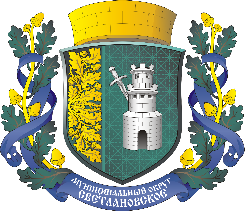 САНКТ-ПЕТЕРБУРГМУНИЦИПАЛЬНОЕ ОБРАЗОВАНИЕМУНИЦИПАЛЬНЫЙ ОКРУГСВЕТЛАНОВСКОЕАДМИНИСТРАЦИЯПостановление № 15от 22.08.2021г.						                                 	 «Об утверждении Порядка разработки прогнозасоциально-экономического развития внутригородскогомуниципального образования Санкт-Петербургамуниципальный округ Светлановское» В соответствии со статьей 173 Бюджетного кодекса Российской Федерации, Законом Санкт-Петербурга от 23.09.2009 года № 420-79 «Об организации местного самоуправления в Санкт-Петербурге», Уставом ВМО СПб муниципальный округ Светлановское и Положением о бюджетном процессе внутригородского муниципального образования Санкт-Петербурга муниципальный округ Светлановское, утвержденным решением Муниципального Совета МО Светлановское от 12.08.2021 года № 57, а также в целях организации деятельности по разработке прогноза социально-экономического развития внутригородского муниципального образования Санкт-Петербурга муниципальный округ Светлановское (далее – Муниципальное образование) Местная Администрация внутригородского муниципального образования Санкт-Петербурга муниципальный округ Светлановское (далее – Местная Администрация)ПОСТАНОВЛЯЮ:Утвердить Порядок разработки прогноза социально-экономического развития внутригородского муниципального образования Санкт-Петербурга муниципальный округ Светлановское согласно Приложению 1 к настоящему Постановлению.Настоящее Постановление подлежит опубликованию на официальном сайте муниципального образования муниципального округа Светлановское https://www.mo-svetlanovskoe.spb.ru/ в течение 10 дней с момента принятия. Настоящее Постановление вступает в силу с момента его официального опубликования.Контроль за исполнением настоящего постановления оставляю за собой.        Глава Администрации                                                             С.С. Кузьмин Приложение 1к Постановлению Администрации МО Светлановскоеот 22.08.2021 года № 15Порядокразработки прогноза социально-экономического развитиявнутригородского муниципального образования Санкт-Петербурга муниципальный округ Светлановское1. Порядок разработки прогноза социально-экономического развития внутригородского муниципального образования Санкт-Петербурга муниципальный округ Светлановское разработан в соответствии со статьей 173 Бюджетного кодекса Российской Федерации, Законом Санкт-Петербурга от 23.09.2009 № 420-79 «Об организации местного самоуправления в Санкт-Петербурге», Уставом ВМО СПб муниципальный округ Светлановское и Положением о бюджетном процессе ВМО СПб муниципальный округ Светлановское, утвержденным решением Муниципального Совета МО Светлановское от 12.08.2021 года № 57 и определяет порядок организации работы Местной Администрации внутригородского муниципального образования Санкт-Петербурга муниципальный округ  Светлановское (далее – Местная Администрация) при разработки прогноза социально - экономического развития внутригородского муниципального образования Санкт-Петербурга муниципальный округ Светлановское ( далее - муниципальное образование).2. Прогноз социально-экономического развития внутригородского муниципального образования Санкт-Петербурга муниципальный округ Светлановское (далее - Прогноз социально-экономического развития муниципального образования) разрабатывается ежегодно в целях своевременного и качественного составления проекта бюджета муниципального образования на очередной финансовый год и плановый двухлетний период.Прогноз социально-экономического развития муниципального образования разрабатывается на период не менее трех лет (очередной финансовый год и плановый двухлетний период).3. Разработка прогноза социально-экономического развития на очередной финансовый год и плановый двухлетний период осуществляется в соответствии с Распоряжением Главы Местной Администрации. 4. Прогноз социально-экономического развития Муниципального образования, утверждается Главой Местной Администрации одновременно с принятием решения о внесении проекта бюджета в представительный орган Муниципального образования - Муниципальный Совет внутригородского муниципального образования Санкт-Петербурга муниципальный округ Светлановское (далее – Муниципальный Совет).5. Прогноз социально-экономического развития муниципального образования представляется в Муниципальный Совет одновременно с проектом бюджета. 6. Разработка прогноза социально-экономического развития на очередной финансовый год и плановый двухлетний период осуществляется финансовым органом муниципального образования – Местной Администрацией. Ответственными лицами по разработке прогноза социально-экономического развития муниципального образования являются: заместитель главы Местной Администрации и главный бухгалтер Местной Администрации.7. Главный бухгалтер представляет проект прогноза социально-экономического развития на рассмотрение Главе Местной Администрации.8. Разработка прогноза социально-экономического развития осуществляется в несколько этапов:8.1. Подведение предварительных итогов социально-экономического развития муниципального образования за истекший период текущего года.8.2. Оценка ожидаемых итогов социально-экономического развития муниципального образования за текущий год.8.3. Разработка проекта прогноза социально-экономического развития муниципального образования на очередной финансовый год и плановый двухлетний период.8.4 Уточнение прогноза социально-экономического развития муниципального образования на очередной финансовый год и плановый двухлетний период.8.5. Одобрение прогноза социально-экономического развития муниципального образования на очередной финансовый год и плановый двухлетний период Главой Местной Администрации.9. Осуществление разработки прогноза социально-экономического развития Муниципального образования на очередной финансовый год и плановый двухлетний период может производиться сторонней организацией с распоряжения Главы Местной Администрации.10. Прогноз социально-экономического развития на очередной финансовый год и плановый период разрабатывается путем уточнения параметров планового периода и добавления параметров второго года планового периода.Уточнение параметров планового периода осуществляется путем утверждения параметров планового периода в новой редакции.Корректировка значений показателей оценки текущего года и прогноза социально-экономического развития на плановый период производится в случае отклонений значений показателей социально-экономического развития текущего периода от ранее спрогнозированных показателей и осуществляется в сроки, предусмотренные для разработки прогноза на очередной финансовый год и плановый двухлетний период.11. Прогнозно-аналитические расчеты показателей социально-экономического развития Муниципального образования осуществляются в соответствии с требованиями законодательства Российской Федерации и Санкт-Петербурга.12. Изменение прогноза социально-экономического развития в ходе составления или рассмотрения проекта бюджета влечет за собой изменение основных характеристик проекта бюджета.13. Одновременно с прогнозом социально-экономического развития Муниципального образования на очередной финансовый год и плановый двухлетний период осуществляется разработка основных направлений бюджетной и налоговой политики Муниципального образования.